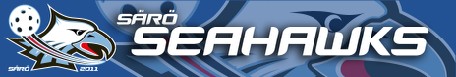 PRISLISTA CAFÉKAFFE/ TE							10:-SAFT								5:-BAKVERK							10:-KORV M. BRÖD					20:-TOAST							20:-FRUKT							10:-	SWISHA TILL: 